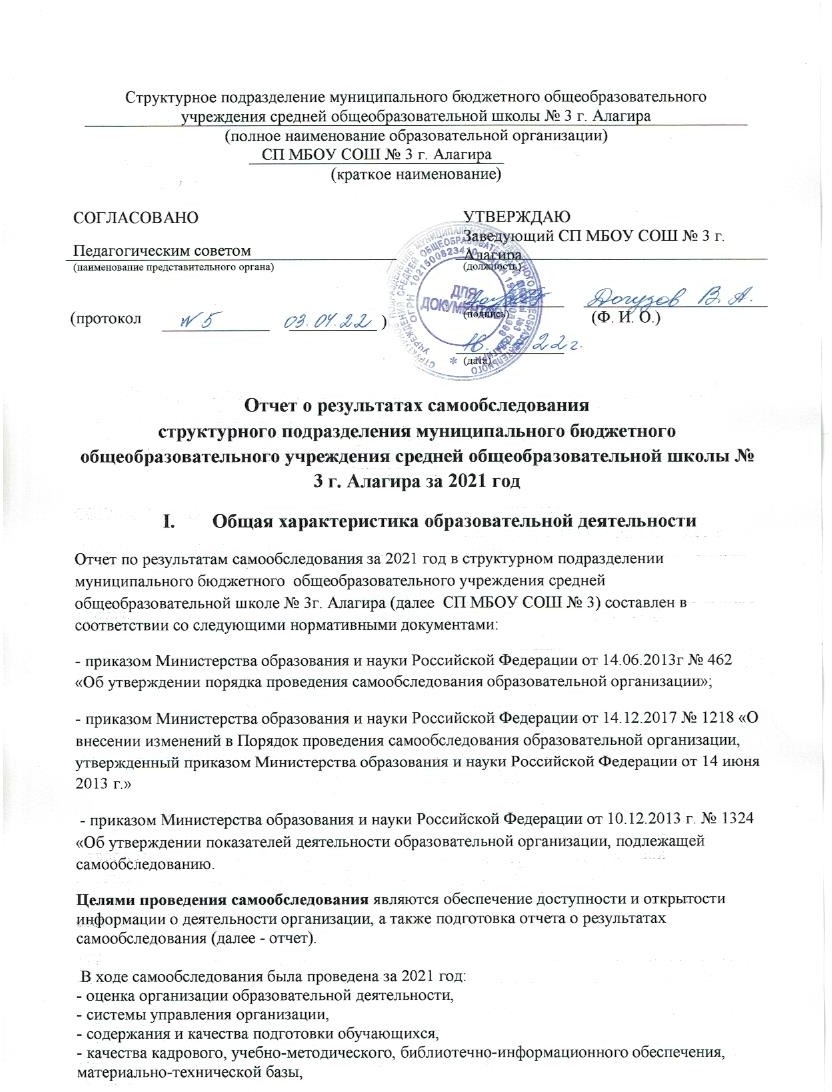 оценка функционирования внутренней системы оценки качества образованияначало подготовки к переходу на новые ФГОС;-результаты нестандартной ГИА - 2021;СП МБОУ СОШ № 3 г. Алагира – структурное подразделение муниципального бюджетного общеобразовательного учреждения средней общеобразовательной школы № 3 г. Алагира.Образовательная деятельность осуществляется в соответствии с федеральным законом «Об образовании в Российской Федерации» № 273 от 29.12.2012	ФГОС начального общего, основного общего и среднего общего образования, СП 2.4.3648-20 «Санитарно- эпидемиологические требования к организациям воспитания и обучения, отдыха и оздоровления детей и молодежи», СанПиН 1.2.3685-21 «Гигиенические нормативы и требования к обеспечению безопасности и (или) безвредности для человека факторов среды обитания», другими нормативными правовыми актами, которые регулируют деятельность образовательных организаций, основными образовательными программами, локальными нормативными актами Школы.II. Система управления организациейОбщеобразовательное учреждение не является юридическим лицом и по организационно- правовым формам является муниципальным. Управление образовательным учреждением строится на принципах единоначалия и самоуправления. Управление образовательной организацией осуществляется в соответствии с законодательством Российской Федерации, на основе Устава МБОУ СОШ № 3 г. Алагира, разработанных, утвержденных соответствующим образом нормативных локальных актов МБОУ СОШ № 3г. Алагира и на основе сочетания принципов единоначалия и коллегиальности. Оперативное управление осуществляется административной командой: директор МБОУ СОШ № 3г. Алагира, руководитель СП,заместитель руководителя по УВР. В школе реализуется Программа развития на 2020-2025гг. Её основные задачи: обновление системы управления, внедрение ИКТ в образовательный процесс, повышение качества образования, поддержка талантливых детей, расширение системы внутришкольного дополнительного образования, совершенствование профессионального мастерства педколлектива.В школе сформированы и осуществляют свою деятельность следующие коллегиальные органы управления:общее собрание работников;Педагогический Совет;Управляющий Совет;Совет учащихся.Их деятельность регламентируется Уставом МБОУ СОШ № 3 г. Алагира и нормативными локальными актами.Для осуществления учебно-методической работы создано три предметных методических объединения:− гуманитарных и социально – экономических дисциплин;− естественно-научных и математических дисциплин;− объединение педагогов начального образования;В школе функционирует МО классных руководителей.Оценка деятельности коллегиальных органов управления выявила, что решения Общего собрания работников содействовали созданию оптимальных условий для работников, способствовали выполнению требований охраны труда, условий обучения в образовательном учреждении, оказывали поддержку работникам.Принятые решения Педагогического Совета способствовали повышению качества и эффективности образовательной деятельности, способствовали положительным изменениям в организации образовательной деятельности.Деятельность Совета учащихся способствовала в 2021 году повышению качества воспитательной работы, повышению уровня самоуправления в школе.Содержание подготовкиСП МБОУ СОШ № 3 г. Алагира осуществляла в 2021 учебном году реализацию следующих основных образовательных программ на уровнях общего образования:Таблица №1Учащихся, занимающихся по адаптированным ООП, в школе нет. Есть один ученик: ребёнок – инвалид в 10 классе. Он обучается в общеобразовательном классе по ООП СОО. Обучающихся, получающих образование в очно-заочной или заочной форме, в школе нет.Основным видом деятельности школы является реализация общеобразовательных программ начального общего, основного общего и среднего общего образования. Также Школа реализует образовательные программы дополнительного образования детей.Для оценки образовательной деятельности были проанализированы основные образовательные программы НОО, ООО, СОО их соответствие требованиям Стандарта. Выявлено в ходе самообследования, что программы утверждены приказом руководителя школы, структурированы в соответствии с требованиями, предъявляемыми к основным образовательным программам, содержат следующие разделы: целевой, содержательный иорганизационный. Каждая основная образовательная программа по уровням образования имеет свои особенности.ООП НОО СП МБОУ СОШ № 3 г. АлагираНачальное общее образование направлено на формирование личности обучающегося, развитие его индивидуальных способностей, положительной мотивации и умений в учебнойдеятельности (овладение чтением, письмом, счетом, основными навыками учебнойдеятельности, элементами теоретического мышления, простейшими навыками самоконтроля, культурой поведения и речи, основами личной гигиены и здорового образа жизни). Программа разработана с учётом особенностей уровня начального общего образования как фундамента всего последующего обучения. ООП НОО обеспечивает выполнение требований стандарта, достижение планируемых результатов в соответствии с ФГОС НОО на основе учебных программ по предметам. Как продолжение воспитательной деятельности внеурочнаядеятельность реализуется через программу духовно-нравственного развития, воспитания обучающихся, согласно плану внеурочной воспитательной деятельности классного коллектива (социальные акции, воспитательные мероприятия по направлениям развития личности, уклад школьной жизни, профессиональная ориентация).ООП ООО СП МБОУ СОШ № 3г. АлагираОсновное общее образование направлено на становление и формирование личности обучающегося (формирование нравственных убеждений, эстетического вкуса и здорового образа жизни, высокой культуры межличностного и межэтнического общения, овладение основами наук, государственным языком РФ, навыками умственного и физического труда, развитие склонностей, интересов, способности к социальному самоопределению). Обучение на уровне основного общего образования осуществляется по учебному плану, ФГОС ООО. Особенностью уровня основного общего образования являются подготовка к реализации ФГОС СОО в 10 классе. Для этого созданы такие условия, как: увеличение часов учебного плана на поддержу предметных областей через курсы внеурочной деятельности, созданы условия для предпрофильной подготовки, профориентационная работа.ООП СОО МБОУ СОШ № 3 г. АлагираКлючевыми понятиями, характеризующими среднее общее образование, являются«индивидуализация» и «профессиональная ориентация», которые обусловили появление на этом уровне профильного обучения. Поэтому при реализации ФГОС СОО профильное обучение становится обязательным. Профильное обучение становится обязательным в условиях подготовки к переходу на ФГОС. Организация образовательной деятельности поООП СОО основана на дифференциации содержания с учетом образовательных потребностей и интересов обучающихся, обеспечивающих изучение учебных предметов всех предметных областей программы на базовом или профильном уровнях: химико –биологический,социально-экономический. В 2021/22 году с учетом запросов учащихся, на основании анкетирования, в целях сохранения контингента учащихся предложен учебный план универсального профиля. На профильном уровне изучаются: математика, химия, биология, история, правоведение, обществознание.Цели основных образовательных программ в 2021 году достигались через различные формы деятельности всех участников образовательных отношений. Достижению планируемых результатов способствовали разработанные в рамках ООП:Программа воспитания обучающихся при получении начального общего образования.Программа воспитания обучающихся при получении основного общего образования.Программа воспитания обучающихся при получении среднего общего образования.Программа формирования экологической культуры, здорового и безопасного образа жизни в 1-4 классах.Дополнительные общеразвивающие программы:-Программа профориентации «МОЙ ВЫБОР».-Программа работы по профилактике правонарушений среди несовершеннолетних.Программа «Я - патриот».Программа по ПДД.Программа «Мы за здоровый образ жизни».-Дополнительные общеразвивающие программы Центра образования естественно –научного профиля « Точки роста»: «Физика вокруг нас». «Экспериментальная биология»., «Шаг к изучению химии».Реализацию данных программ осуществляли в 2021 году 11 классных руководителей, 3 учителя– предметника, 4 педагога дополнительного образования, 1 учитель физкультуры. Оценка выполнения основных направлений, ценностных основ, планируемых направлений Программ произведена в 2021 году:через анализ воспитательной работы по направлениям деятельности;через психолого-педагогические диагностики.Организация учебного процесса.В 2021 году все представленные программы реализовывались в 11 общеобразовательных классах. Мониторинг контингента учащихся по уровням обучения в течение года выявил относительно стабильные данные, незначительное движение учащихся в связи с отчислением в порядке перевода, средняя наполняемость классов по школе составила 20,6 ученика. На это же время прошлого года она составляла 22 ученика.95% учащихся проживают на закрепленной территории.СП МБОУ СОШ № 3 г. Алагира (далее – Школа) расположена на западной окраине г. Алагир. 95% обучающихся проживают в частных домах.Статистика показателей за 2017–2021 годыПриведенная статистика показывает нестабильную динамику освоения основных образовательных программ.В соответствии с СП 3.1/2.43598-20 и методическими рекомендациями по организации начала работы образовательных организаций в 2021/22 учебном году Школа:Разработала графики входа учеников через два входа в учреждение.Подготовила новое расписание со смещенным началом урока и каскадное расписание звонков, чтобы минимизировать контакты учеников.Закрепила классы за кабинетами.Составила и утвердила графики уборки, проветривания кабинетов и рекреаций.Подготовила расписание работы столовой и приема пищи с учетом дистанцированной рассадки классов. При этом учеников к накрыванию в столовой не допускали.Режим образовательной деятельностиОб антикоронавирусных мерахВ 2021 году на сайте ОО был создан специальный раздел, посвященный работе Школы в новых особых условиях. Частью этого раздела стал перечень документов, регламентирующих функционирование ОО в условиях коронавирусной инфекции. В перечень вошли документы вышестоящих организаций и ведомств, а также новые и измененные внутренние локальные нормативные акты Школы. Размещена на сайте школы необходимая информация об антикоронавирусных мерах, ссылки распространены по официальным родительским группам в WhatsApp и Инстаграмм. Используются бесконтактные термометры на главные входы, рециркуляторы передвижные, средства и устройства для антисептической обработки рук, маски многоразового использования, маски медицинские, перчатки. Запасы регулярно пополняются.Перечень документов, регламентирующий функционирование Школы в условиях коронавирусной инфекцииУчебный план.В 2021 году в школе для реализации учебных задач, с целью повышения качества образования в связи с самоизоляцией и введением дистанционного обучения из-за пандемии коронавируса, использовались – онлайн-сервисы (образовательные платформы), которые дают реальную возможность использовать информационно-коммуникационные технологии в педагогическом процессе с целью повышения образовательных результатов школьников.Работа осуществлялась на платформе Zoom. Кроме этого использовались в учебном процессе другие платформы: «ЯКласс», «Учи.ру», «РЭШ», «Инфоурок», «Видеоурок», «Фоксфорд». также используют интерактивную рабочую тетрадь Skysmart, «Trello» (для проектнойдеятельности). Для создания красочных интеллект – карт или схем они используют «Сanva»,«XMind». Для диагностики и опросов учителя используют онлайн сервисы «Kahoot», «Quizizz».Внеурочная деятельностьОрганизация внеурочной деятельности соответствует требованиям ФГОС уровней общего образования. Структура рабочих программ внеурочной деятельности соответствует требованиям ФГОС к структуре рабочих программ внеурочной деятельности.Формы организации внеурочной деятельности включают: кружки, секции, клуб по интересам, летний лагерь.Реализация программ внеурочной деятельности в период временных ограничений, связанных с эпидемиологической ситуацией 2021 года, проводилась с использованием дистанционных образовательных технологий.В остальное время занятия по внеурочной деятельности проводились в традиционном очном формате, в гибридном формате с учетом эпидемиологической обстановки.Вывод. Благодаря внесению необходимых изменений планы внеурочной деятельности НОО, ООО и СОО выполнены в полном объеме, в основном удалось сохранить контингент обучающихся.Воспитательная работаГлавная цель воспитательной работы школы – развитие нравственной, гармоничной, физически здоровой личности, способной к творческому самоопределению.Приоритетными направлениями работы являются:-Усиление межличностной направленности образования.Расширение социально-психологического обеспечения учебно-воспитательного процесса.Совершенствование системы работы школы, направленной на сохранение и укрепление здоровья учащихся, привитие навыков здорового образа жизни, гражданско–патриотическое и нравственное воспитание школьников.Системный подход к решению проблемы педагогического сопровождения семьи в вопросах воспитания детей.Задачи воспитательной работы:-Формирование у детей гражданско-патриотического сознания, духовно-нравственных ценностей гражданина России.Совершенствование оздоровительной работы с учащимися и привитие навыков здорового образа жизни, развитие коммуникативных навыков и формирование методов бесконфликтного общения.Поддержка творческой активности учащихся во всех сферах деятельности, активизация ученического самоуправления, создание условий для развития общешкольного коллектива через систему КТД.Совершенствование системы воспитательной работы в классных коллективах.-Совершенствование системы семейного воспитания, повышение ответственности родителей за воспитание и обучение детей, правовая и экономическая защита личности ребенка.Воспитательная работа в 2021 году осуществлялась в соответствии с программами воспитания и социализации ООП НОО, ООО и СОО по следующим модулям:«Классное руководство и наставничество»«Школьный урок»«Курсы внеурочной деятельности»«Работа с родителями»«Самоуправление»«Ключевые общешкольные дела»«Профориентация»«Детские общественные объединения»«Школьные и социальные медиа»«Экскурсии, экспедиции, походы»«Организация предметно-эстетической среды»Воспитательные события в Школе проводятся в соответствии с календарными планами воспитательной работы НОО, ООО и СОО. Они конкретизируют воспитательную работу модулей рабочей программы воспитания по уровням образования. Виды и формы организации совместной воспитательной деятельности педагогов, школьников и их родителей, разнообразны:коллективные школьные дела;акции; родительские собрания (классные и общешкольные); дни открытых дверей;круглые столы;конференции по обмену опытом воспитания;родительский лекторий;диспуты;встречи с администрацией, учителями класса,тематические классные часы;участие в творческих конкурсах: конкурсы рисунков, фотоконкурсы, конкурс чтецов;участие в интеллектуальных конкурсах;индивидуальные беседы с учащимися;индивидуальные беседы с родителями;Школа принимала активное участие в воспитательных событиях муниципального и регионального уровнейКлассными руководителями 1–11-х классов составлены планы воспитательной работы с классами на учебный год в соответствии с рабочей программой воспитания и календарными планами воспитательной работы Школы.В связи с запретом на массовые мероприятия по СП 3.1/2.4.3598-20 школьные и классные воспитательные мероприятия в 2021 году проводились в своих классах.Одним из приоритетных направлений воспитательной работы остаётся формирование ЗОЖ и профилактика детской преступности. В 2021 году Школа провела работу по профилактике употребления психоактивных веществ (ПАВ), формированию здорового образа жизни и воспитанию законопослушного поведения обучающихся. Мероприятия проводились с участием обучающихся и их родителей. Проведены обучающие онлайн-семинары для учителей и классных руководителей.Организованы и проведены:классные часы, беседы, конкурсы по пропаганде ЗОЖ и профилактике детской преступности с использованием ИКТ-технологий,участие обучающихся в конкурсе социальных плакатов «Я против ПАВ»;участие в районных конкурсах антинаркотической социальной рекламы;книжная выставка «Я выбираю жизнь» в школьной библиотеке;онлайн-лекции с участием сотрудников МВД;Всероссийский урок по оказанию первой помощи;профилактические беседы на темы «День трезвости», «ВИЧ, СПИД, употребление ПВА, курение»;Спортивные праздники.Сохранение здоровья учащихся является предметом пристального внимания всего коллектива школы. Вся спортивно – оздоровительная работа ведется согласно плануДуховно - нравственное и гражданско-патриотическое воспитание направлено на формирование духовно-нравственных качеств личности учащихся, на ориентацию подрастающего поколения на ценности отечественной культуры, формирования ценностного отношения к Родине, ее историческому прошлому, уважению к историко- культурному наследию родного края и страны в целом. Этому способствовали проведение, прежде всего, тематических классных часов, мероприятий: были проведены День солидарности в борьбе с терроризмом «Мы помним Беслан», акция «День народного единства», ко Дню пожилого человека была организована акция «В гости к ветеранам». В выпускных классах были проведены классные часы «Мир современных профессий», «Куда пойти учиться». Регулярно участвовали в онлайн-уроках ПроеКТОриЯ «Шоу профессий». Правовому воспитанию школьников способствовали мероприятия, посвященные Дню конституции России, тематические классные часы «Просто о законах». Классные руководители провели урокипамяти, посвященные Дню неизвестного солдата, Дню Героя России, Битве за Кавказ. Большую роль в гражданско-патриотическом воспитании играет школьный Музей боевой славы, который занял 2 место во Всероссийском конкурсе и выиграл сертификат на 300 тыс. рублей.В сентябре в школе традиционно проходил месячник безопасности дорожного движения. Были проведены:классные родительские собрания «О повышении безопасности дорожного движения»;сотрудниками ОМВД РФ по Алагирскому району были разработаны памятки для родителей«Правовая ответственность родителей за правонарушение детей на улице»; буклеты«Соблюдайте ПДД!».Для детей младшего школьного возраста была проведена викторина «Правила движения достойны уважения».В среднем звене провели классные часы «Книга дорожных премудростей» В старших классах проведен практикум – тренинг «Знаешь ли ты ПДД?» Были проведены следующие акции:Акция «Дорожная азбука», посвященная правилам дорожного движения.Акция «Внимание, школа!».Работу по профилактике дорожно-транспортного травматизма проводят все классные руководители 1-11 классов.В школе организован вожатский отряд в количестве 15 человек.Дополнительное образованиеВсе дополнительные общеразвивающие программы художественного, социально- гуманитарного, туристско-краеведческого, естественно-научного и технического направления реализовывались в дистанционном и традиционном формате:были внесены изменения в положение об обучении по программам дополнительного образования, в программы и скорректированы календарно-тематические планирования;проводилось обязательное информирование обучающихся и их родителей обизменениях в программах дополнительного образования.Вывод: благодаря внесению необходимых изменений программы дополнительного образования выполнены в полном объеме, в основном удалось сохранить контингент обучающихся.Исходя из результатов анкетирования обучающихся и их родителей, качество дополнительногоВнеурочная деятельность: сентябрь-декабрь 2021 года.В первом полугодии 2021/22 учебного года занятия по внеурочной деятельности проводились в традиционном очном формате с перерывами на дистанционное обучение. В план внеурочной деятельности ОО были включены блоки курсов для обучающихся начальной, основной и средней школы.Эффективность воспитательной работы Школы в 2021 году оценивалась по результатам анкетирования обучающихся и их родителей, анкетирования педагогов, а также по результатам оценки личностных результатов школьников в динамике (по сравнению с предыдущим периодом). На основании этих данных можно сделать вывод о хорошем уровне организациивоспитательной работы Школы в 2021 году. Формированию и развитию метапредметных результатов способствовало сотрудничество педагогов, классных руководителей с другими образовательными организациями, организациями культуры, спорта, досуговой деятельности.СОДЕРЖАНИЕ И КАЧЕСТВО ПОДГОТОВКИОбязательной формой контроля освоения учащимися ООП является промежуточная аттестация обучающихся 2 - 8, 10-х классов. Содержание и порядок организации промежуточной аттестации регламентируется «Положением о формах, периодичности и порядке текущего контроля успеваемости и промежуточной аттестации обучающихся». Промежуточная аттестация проводится в форме определения индивидуальных достижений учащихся в освоении учебных предметов, курсов, дисциплин, учебного плана, по итогам учебного года. Результатом учащегося по каждому предмету, курсу, дисциплине является отметка, представленная как среднее арифметическое четвертных отметок. Оценка результатов промежуточной аттестации на 01.06.2021.Оценка результатов промежуточной аттестации на 30.12.2021.Качество успеваемости учащихся в динамике на конец 2018, 2019, 2020, 2021 годовНа всех уровнях обучения анализ показателей промежуточной аттестации показывает снижение качества знаний в текущем учебном году по сравнению с предыдущим на 3,7%. Выросло количество учащихся, окончивших год на «5» с 7 до 16 человек, однако общее количество учащихся, окончивших учебный год на «5 и 4», сократилось до 44 с 51 человек.Всероссийские проверочные работы проведены в 4-9, 11 классах: Результаты ВПР следующие:Если сравнивать работы ВПР сентябрьского периода 2020 года и весны 2021 года то, можно сделать выводы:-5 класс: по русскому языку снизилось качество знаний, но процент успеваемости повысился(сократилось количество «2»;-6 класс: по русскому языку повысились показатели качества знаний и успеваемости, по математике выросло качество знаний, но успеваемость незначительно снизилась, по биологии показатели стабильные;-7 класс: по географии, истории, биологии и обществознанию повысилось качество знаний, успеваемость стабильная, по математике повысилось качество знаний и успеваемость, по русскому языку качество знаний снизилось, но повысилась успеваемость;-8 класс: по математике и русскому языку качество знаний снизилось, выросла успеваемость, по биологии динамика положительная по обоим показателям.Дефициты, выявленные во время ВПРВыявленные причины несоответствия текущей успеваемости и результатов ВПР связаны с:недостаточным уровнем сформированности навыков самоконтроля, включая навыки внимательного прочтения текста задания, предварительной оценки правильности полученного ответа и его проверки;-пропусками уроков по состоянию здоровья отдельными учащимися в течение года, плохое посещение дистанционных уроков большинством учащихся по причине отсутствия техники и, как следствие, недостаточное усвоение материала необходимого для успешного выполнения ВПР;-индивидуальными особенностями некоторых учащихся (в том числе эмоциональное состояние во время выполнения работы, медлительность и нехватка времени на сосредоточенное выполнение заданий (старались сделать всё, быстро, но неверно).Для решения выявленных проблем необходимо в системе использовать практикоориентированные задания для формирования практических навыков учащихся и для диагностики их результатов, создать единый оценочный инструментарий текущего контроля по всем предметам.Анализ ГИА 2021.Важным направлением в работе школы стала подготовка к итоговой аттестации.Разработан план подготовки и проведения итоговой аттестации выпускников 9 и 11 классов, включающий подготовительный, основной и заключительный этапы проведения ГИА. Главными аспектами деятельности педагогического коллектива школы являлось изучение нормативных документов, педагогическая и психологическая подготовка учащихся к работе с КИМами, организация ознакомления выпускников и их родителей с технологией проведения ГИА. Технологии ЕГЭ и ОГЭ были включены в систему преподавания предметов обучения, были организованы дополнительные занятия по подготовке учащихся, также групповые и индивидуальные консультации, проводимые учителями-предметниками в течение учебного года и, естественно, в предэкзаменационный период. В течение года для учащихся 11 класса был проведён ряд консультаций по вопросам подготовки и проведению ЕГЭ, а также по систематизации изученного материала по предметам.	С целью оказания родителям выпускников информационной и психолого - педагогической поддержки, проводились родительские собрания по вопросам подготовки и проведения экзаменов в форме ЕГЭ, ознакомления родителей со спецификой экзамена по каждому предмету.Для ознакомления учащихся и их родителей с информацией, связанной с формой, сроками, порядком проведения ЕГЭ, в классах были несколько пробных экзаменационных работ, определяющих уровень сформированности умений и навыков по обязательным и выбранным предметам. Подготовка учащихся к итоговой аттестации в форме ЕГЭ и результаты пробных экзаменов стали темой серьёзного обсуждения на методических объединениях учителей, е6стественно-математического и филологического циклов. Администрация школы провела родительские собрания, и познакомила родителей с результатами работ. Проводился подробный анализ каждой работы, с целью коррекции в работе по подготовке к ГИА. На классных собраниях обучающиеся и их родители ознакомлены с Положениями по проведению ГИА, написанию сочинения. Учащиеся определились с выбранными экзаменами и написали заявления, а родители заполнили листы согласия. Эта работа организована и в 9-ых классах: проведены ученические и родительские собрания, учителя регулярно проводили дополнительные занятия. Были проведены пробные тестирования по обществознанию 11 класс, биологии 11 класс. Тренировочные работы писали ученики 9 классов по математике, русскому языку, и предметам по выбору. На классных собраниях в 9 и 11 классах обучающиеся и их родители продолжили знакомство с Положениями по проведению ГИА. Регулярно обновлялось содержание стенда «ОГЭ 2021» .Результаты ЕГЭ в динамике: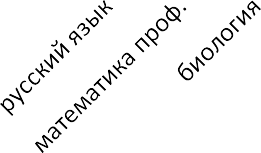 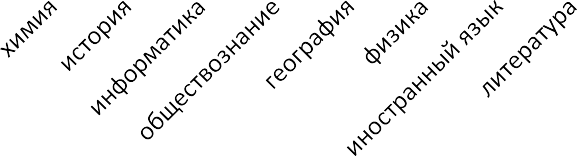 ВЫВОДЫПо результатам сдачи ГИА в 2021 году:средние баллы по русскому языку и математике невысокие из-за большого количества учеников, которые сдали экзамен ниже среднего;низкий процент выпускников, которые получили высокие баллы, обусловлен общим уровнем знаний учеников, который в основном соответствует годовым отметкам.По результатам сдачи ГИА в 2021 году в сравнении с 2019 и 2020 годами по школе:повысился средний балл по русскому языку, биологии, химии, истории.средний балл ниже, чем в предыдущие годы по физике, английскому языку математикев 2021 году ни один обучающийся не выбрал для сдачи экзамен по географии как и в предыдущие годы;- набрали ниже минимального количества баллов по биологии 50 процентов учащихся, от числа сдававших экзамен, по химии – 50 процентовРЕКОМЕНДАЦИИУчителям русского языка:вести регулярную работу с учениками по проблемным темам, указанным в таблице ;увеличить на уроках количество работ, направленных на развитие речи и отработку речевых ошибок.Учителям математики:вести регулярную работу с учениками по проблемным темам;увеличить на уроках количество работ, направленных на практическую деятельность.Учителям-предметникам:скорректировать рабочие программы по предметам, чтобы усилить изучение тем, по которым выпускники нынешнего года показали низкие результаты;разработать комплекс мер для повышения мотивации учеников к подготовке к ЕГЭ по предметам по выбору;своевременно составлять индивидуальный образовательный маршрут для учеников группы риска.Руководителям ШМО:провести практические семинары и тематические заседания по анализу результатов ГИА за 2021 год и разработке моделей КИМ;направить на внеочередную курсовую подготовку по вопросам подготовки обучающихся 11-х классов к ГИА педагогов, по предметам которых наблюдается низкий средний балл по результатам ЕГЭ: математика, биология, химия, история.Заместителю руководителя по УВР включить в план внутришкольного контроля на 2021/22учебный год контроль:за качеством преподавания профильных предметов с низким средним баллом по результатам ЕГЭ: математики, химии, физики, английского языка, обществознания;за проведением тренировочных работ в форме ЕГЭ по учебным предметам, которые выходят на ГИА, с последующим анализом ошибок.ОГЭСравнительный анализ ОГЭ за два года и диагностической работы:На основе данного анализа можно сделать следующие выводы:Результаты государственной итоговой аттестации обучающихся 9-х классов и выпускников 11-х классов свидетельствуют о том, что оценка знаний стала более объективной.Качество знаний обучающихся 11 класса не в должной мере соответствует государственным образовательным стандартам.Одним из важных направлений в работе по подготовке к государственной итоговой аттестации является выявление тенденций успеваемости обучающихся, совершенствование системного мониторинга предварительной успеваемости, остаточных знаний обучающихся.Необходимо совершенствовать условия для организации самообразования и повышения квалификации педагогов школы, в том числе через систему курсовой подготовки, обобщение опыта, активизацию работы ШМО.В школе проводится работа учителей-предметников и классных руководителей с выпускниками, их родителями по вопросам выбора предметов и подготовки к их сдаче.-Для того, чтобы ежегодно повышался показатель тестового балла ЕГЭ по предметам нужно пересмотреть отношение учителя-предметника к:-подходу в обучении, ориентированному на «среднего» ученика;-уровню работы по индивидуализации и дифференциации обучения;необходимости отслеживания и анализа результатов усвоения материала учащимися.Необходимо проанализировать (и необходимо это сделать на ШМО) процент учащихся, выполнивших то или иное задание теста, из той или иной темы. Тестовая форма контроля удобна, но не дает возможности учителю увидеть допущенные ошибки и устранить пробелы в знаниях учащихся.Администрации школы, педагогам необходимо обратить внимание на более осознанный выбор предметов выпускниками для итоговой аттестации, которые действительно необходимы выпускнику для поступления в то или иное учебное заведение, а не используются как запасной вариант. И для выпускников, сделавших выбор, необходимо объединить все ресурсы для подготовки.Рекомендации:Обсудить на ШМО, методсовете школы результаты ГИА-2021.Осуществлять дифференцированный, индивидуальный подход в процессе обучения учащихся.Выявлять пробелы в знаниях обучающихся, для этого проводить срезы знаний с их подробным по каждому ученику анализом.Пересмотреть свои дорожные карты по подготовке к ГИА и внести в них коррекцию.-Регулярно проводить дополнительные занятия по предметам ЕГЭ.-Классному руководителю информировать родителей о работе по подготовке к ЕГЭ.Администрации школы регулярно посещать уроки в 10 и 11 классах. Провести тренировочные ГИА в 9 и 11 классах.Осуществлять индивидуальный и дифференцированный подход в работе с обучающимися.-Педагогу –психологу проводить тестирование, анкетирование учащихся с целью оказания помощи в выборе предметов ГИА и будущей профессиональной ориентации.-Необходимо продолжить работу по совершенствованию системы организации итоговой аттестации выпускников школы в форме ОГЭ, ЕГЭ через повышение информационной компетенции участников образовательного процесса.Большую роль в стимулировании познавательного интереса учащихся играютпредметные олимпиады. В сентябре –октябре олимпиада проходила по 22 предметам. Всего в ней приняли участие 58 учеников (в прошлом году 50 учеников) 4-11 классов. Самое большое количество участников олимпиады было по ОБЖ, биологии и русскому языку (20, 19 и 18 учеников). Меньше всего было участников по астрономии и МХК (проходят не все классы).Участники олимпиады по классам:4 класс: 3 ученика выступили как участники;5 класс: 6 учеников, из них 3 стали призерами, 1-победитель;6 класс:  количество участников 4, 2- победители;7 класс: количество участников составило 11 учеников, у 9 учеников призовые места;8 класс: участвовали 11 учеников, из них  4 ученика стали победителями;9 класс: 9 учеников, из них 1 – победитель по 2 предметам, по 3 предметам - призеры.10 класс: 8 учеников участвовали, из них 2 – победители;11класс: 6 учеников, из них 5 учеников стали победителями.По нескольким предметам участвовали в олимпиаде 14 учеников 5-11 классов.Не приняли участие учащиеся в олимпиадах по следующим предметам: информатика, право,экономика и истории. Низкие результаты на школьном этапе у учащихся по математике, химии, низкие показатели по физике, английскому языку (1 призер), по обществу (1 призер, 1 победитель). Не было результатов на школьном этапе у учащихся по физике, математике, химии.К сожалению, в районном этапе олимпиады приняло участие значительно меньше учеников, чем заявлено школой (по болезни, отказ родителей отпускать детей).В сравнении с предыдущими годами результаты олимпиады улучшились: 45% участниковмуниципального этапа стали призёрами и победителями. Но нет результатов по основным предметам.Информация о востребованности выпускниковОценка кадрового составаНа период самообследования в Школе работают 23 педагога, из них 3 – внутренние совместители, 2- внешние совместители, 21 человек имеют высшее образование, 1 человек имеет среднее специальное образование, 1 – студент СОГУ.В целях повышения качества образовательной деятельности в школе проводится целенаправленная кадровая политика, основная цель которой – обеспечение оптимального баланса процессов обновления и сохранения численного и качественного состава кадров в его развитии, в соответствии потребностями Школы и требованиями действующего законодательства.Основные принципы кадровой политики направлены:на сохранение, укрепление и развитие кадрового потенциала;создание квалифицированного коллектива, способного работать в современных условиях;повышения уровня квалификации персонала.Оценивая кадровое обеспечение образовательной организации, являющееся одним из условий, которое определяет качество подготовки обучающихся, необходимо констатировать следующее:образовательная деятельность в школе обеспечена квалифицированным профессиональным педагогическим составом;в Школе создана устойчивая целевая кадровая система, в которой осуществляется подготовка новых кадров из числа собственных выпускников;кадровый потенциал Школы динамично развивается на основе целенаправленной работы по повышению квалификации педагогов.Все учителя школы проходят курсовую подготовку 1 раз в три года. В 2021 году курсовую подготовку прошли:В период дистанционного обучения все педагоги Школы успешно освоили онлайн-сервисы, применяли цифровые образовательные ресурсы, вели электронные формы документации, в том числе электронный журнал и дневники учеников.Все учителя принимают активное участие в заседаниях районных предметных методических объединений на базе нашей школы и в других школах и получают положительную оценку работы своих коллег из других образовательных организаций.Оценка учебно-методического и библиотечно-информационного обеспеченияФонд библиотеки соответствует требованиям ФГОС, учебники фонда входят в федеральный перечень, утвержденный приказом Минобрнауки от 3103.2014 г № 253 «Об утверждении федеральных перечней учебников, рекомендованных к использованию при реализации имеющих государственную аккредитацию образовательных программ начального общего, основного общего, среднего общего образования» (в редакции МОН РФ от 26, 01, 2016 г. за № 38) . В библиотеке имеются электронные образовательные ресурсы – 155 дисков.Мультимедийные средства (презентации, электронные энциклопедии, дидактические материалы). Средний уровень посещаемости библиотеки – 15 человек в день.На официальном сайте школы есть страница библиотеки с информацией о работе и проводимых мероприятиях библиотеки Школы.Оценка материально-технической базы100 процентов кабинетов Школы имеют доступ к интернету для выполнения необходимых задач в рамках образовательной деятельности. 12 учебных кабинета проекторами, интерактивными досками и ноутбуками, но из них 5 проекторов вышли из строя.3 кабинета оснащены современной мультимедийной техникой:лаборатория по химии;лаборатория по биологии;1 компьютерный класс;На первом этаже оборудованы столовая и пищеблок.Анализ данных, полученных в результате опроса педагогов на конец 2021 года, показывает:-материально-техническое обеспечение Школы не позволяет реализовывать в полной мере образовательные программы.- материально-техническое оснащение Школы позволяет обеспечить реализацию основных образовательных программ с применением дистанционных образовательных технологий на уровне начального общего, основного общего и среднего общего образования на 60 процентов;В связи с чем, административно-управленческой командой Школы принято решение о направлении ходатайства учредителю с целью решить вопрос пополнения материальной базы.Информатизация образовательного процессаАнализ показателей деятельности организацииДанные приведены по состоянию на 30 декабря 2021 года.Анализ показателей указывает на то, что Школа имел достаточную инфраструктуру, которая соответствует требованиям СанПиН 2.4.2.2821-10 «Санитарно-эпидемиологические требования к условиям и организации обучения в общеобразовательных учреждениях» и позволяет реализовывать образовательные программы в полном объеме в соответствии с ФГОС общего образования.Школа укомплектована достаточным количеством педагогических и иных работников, которые имеют высокую квалификацию и регулярно проходят повышение квалификации, что позволяет обеспечивать стабильных качественных результатов образовательных достижений обучающихся.Исходя из Самоанализа, педагогический коллектив Школы поставил перед собой следующие основные задачи на 2022 год:Продолжить работу по повышению квалификации педагогов в вопросах обучения и воспитания школьников.Продолжить работу по организации работы по вовлечению детей в исследовательскую и проектную деятельность.Повышать качество обученности школьников.Усилить контроль над качеством преподавания всех учебных предметов, классных часов, посещаемостью обучающихся.Продолжить работу по повышению качества подготовки к ГИА обучающихся 9 и 11 классов.Повысить качество работы с одарёнными обучающимися.Осуществлять дифференцированный подход к подготовке обучающихся.Систематически проводить информационно – разъяснительную работу с обучающимися и их родителями по вопросам качества образования.Продолжить работу по внедрению новых ФГОС в средней школе.Наименование образовательной организацииСтруктурное подразделение муниципального бюджетного общеобразовательного учреждения среднейобщеобразовательной школы № 3 г. АлагираРуководительКучиева Людмила ДементьевнаАдрес организацииюридический: 363 246 РСО – Алания, г. Алагир, ул. Ленина, 109фактический: 363 240 РСО – Алания, г. Алагир, ул. Комсомольская, 74Телефон, факс8 867 31 354 25Адрес электронной почтыalshk4@mail.ruУчредительАдминистрация местного самоуправления АлагирскогорайонаДата создания1983 г.Лицензия15ЛО1 № 0001538 от 26.01.2018, Министерство образованияи науки РСО – АланияСвидетельство о государственной аккредитации15А02 № 0000121, № 1162 от 21.02.2018г., срок действия до25.03.2025г., Министерство образования и науки РСО – АланияСвидетельство о государственной регистрации права на постоянное (бессрочное) пользованиеземельным участкомГосударственный акт на право пользования землёй серия: A-I , номер № 930721 от 1 марта 1979 годаНаименование органаФункцииДиректор базовой школыКонтролирует работу и обеспечивает эффективную деятельность структурного подразделения, утверждает штатное расписание, отчетные документы организации, осуществляет общее руководствоШколойЗаведующий структурнымподразделениемОбеспечивает деятельность структурного подразделения по всем направлениям работы школыУправляющий советРассматривает вопросы:− развития образовательной организации;− финансово-хозяйственной деятельности;− материально-технического обеспеченияПедагогический советОсуществляет текущее руководство образовательной деятельностью Школы, в том числе рассматривает вопросы:− развития образовательных услуг;− регламентации образовательных отношений;− разработки образовательных программ;− выбора учебников, учебных пособий, средств обучения и воспитания;− материально-технического обеспечения образовательного процесса;− аттестации, повышения квалификации педагогических работников;− координации деятельности методических объединенийОбщее собрание работниковРеализует право работников участвовать в управлении образовательной организацией, в том числе:− участвовать в разработке и принятии коллективного договора, Правил трудового распорядка, изменений и дополнений к ним;− принимать локальные акты, которые регламентируют деятельность образовательной организации и связаны с правами и обязанностями работников;− разрешать конфликтные ситуации между работниками и администрацией образовательной организации;− вносить предложения по корректировке плана мероприятий организации, совершенствованию ее работы и развитию материальной базыСовет учащихсяВыступает от имени учащихся при решении вопросов жизни школы:изучает и формулирует мнение школьников по вопросам школьнойжизни, представляет позицию учащихся в органах управленияшколой, разрабатывает предложения по совершенствованию учебно- воспитательного процесса.Содействует реализации инициатив учащихся во внеучебнойдеятельности: изучает интересы и потребности школьников в сфере внеучебной деятельности, создаёт условия для их реализации.Содействует разрешению конфликтных вопросов: участвует в решении школьных проблем, согласовании интересов учащихся, учителей и родителей, организует работу по защите прав учащихся.Название программыЧисленность обучающихся, осваивающих ООП по уровням общегообразованияСрок реализацииОсновная образовательная программа начального общего образования (ФГОС НОО)964 годаОсновная образовательная программа основного общего образования (ФГОС ООО)1125 летОсновная образовательная программа среднего общего образования (ФГОС СОО)195 летКласс, профильПрофильные предметыКоличество часов элективных курсов10 универсальный: социально-экономическое направлениеправо, обществознание, математика810универсальный: химико-биологическое направлениеХимия, биология711 универсальный: гуманитарное направлениеистория, обществознание, право711 универсальный: химико-биологическийХимия, биология8№ п/пПараметры статистики2017год2018год2019год2020год2021 год1Количество детей, обучавшихся на конец года, в том числе:2432252372412271– начальная школа867587101961– основная школа1361241231181121– средняя школа21262722192Количество учеников, оставленных на повторное обучение:000002– начальная школа000002– основная школа000002– средняя школа000003Не получили аттестата:100003– об основном общем образовании100003– среднем общем образовании101004Окончили школу с аттестатом особого образца:320144– в основной школе320044– средней школе02010КлассыКоличество сменПродолжительность урока (мин.)Количество учебных дней в неделюКоличество учебных недель в году11Ступенчатый режим35 минут (сентябрь-декабрь)40 минут (январь-май)5332-11145534Название документаПримечаниеСП 3.1/2.4.3598-20 «Санитарно-эпидемиологические требования к устройству, содержанию и организации работы образовательных организаций и других объектов социальной инфраструктуры для детей и молодежи в условиях распространения новой коронавирусной инфекции (COVID-19)»Постановлением главного санитарного врача от 02.11.2021 № 27действие антикоронавирусных СП 3.1/2.4.3598-20 продлили до 01.01.2024Письмо Роспотребнадзора от 22.07.2021 № 02/14750-2021- 24 «О подготовке образовательных организаций к новому 2021/22 учебному году»Письмо Минпросвещения от 25.01.2021 № ТВ-92/03 «О направлении рекомендаций»Письмо Минпросвещения от 16.11.2020 № ГД-2072/03 «О направлении рекомендаций»Письмо Минпросвещения от 09.10.2020 № ГД-1730/03 «О рекомендациях по корректировке образовательных программ»Методические рекомендации Минпросвещения по реализации образовательных программ начального общего, основного общего, среднего общего образования, образовательных программ среднего профессионального образования и дополнительных общеобразовательных программ с применением электронного обучения и дистанционных образовательных технологий от 20.03.2020Основные образовательные программыИзменения в организационный раздел в части учебного плана и календарного графика.Включен пункт о возможности применения электронного обучения и дистанционных образовательныхтехнологий.Изменения в разделы «Система оценки достижения планируемых результатов освоения основной образовательной программы».Изменения в части корректировки содержания рабочих программНаправ лениеНазвание курсаКла ссФорма проведенияКол- во обуч-сяОбщекуКак хорошо уметь1Игры, конкурсы, проекты16льтурночитатьеУмелые ручки5Выставки, презентации, коллективные проекты,18работа в парах, малых группах,индивидуальные работы, коллективные игры ипраздникиАрыгон стъалыта5,7,9Индивидуальная, групповая, проектная,25,10праздники, музыкально-литературныекомпозицииАрвардын6-Индивидуальная, групповая, проектная,187,11праздники, музыкально-литературныекомпозицииОбщеин теллекту альноеФизика вокруг нас7-8Индивидуальная, групповая, проектная,25Общеин теллекту альноеИнформатика для всех8-9Индивидуальная, групповая, проектная, практическая15Общеин теллекту альноеВесёлая орфография5Теоретические занятия. Игры. Конкурсы. Самостоятельная работа, проекты.18Общеин теллекту альноеОсобенности английскойграмматики7-9Игры. Конкурсы. Самостоятельная работа проекты.20Общеин теллекту альноеРечевичок4Игры. Конкурсы. Самостоятельная работа,проекты21Общеин теллекту альноеМифы народовмира7Теоретические занятия. Игры.Конкурсы. Самостоятельная работа, проекты25СоциальноеМир, которыйпостроим мы5-7Игры. Конкурсы, проекты, групповые,индивидуальные формы работы20СоциальноеЮные инспекторадорожного движения ( ЮИД)6Игры. Конкурсы, проекты, групповые,индивидуальные формы работы, агитбригады, квесты, акции, тренинги16СоциальноеЮный пожарник8-11Игры. Конкурсы, проекты, групповые,индивидуальные формы работы, агитбригады, квесты, акции, тренинги10Спортив но-оздоров ительно еБелая ладья1-4,5-8Теоретические занятия, практическое выполнение упражнений, семинары,спортивные соревнования9725Спортив но-оздоров ительно еЮный снайпер8-9Теоретические занятия, практическоевыполнение упражнений, семинары, спортивные соревнования, стрельба15Духовно-нравстве нноеМой край2Игры, конкурсы, проекты28Духовно-нравстве нноеОсетия – край мойродной4Игры, конкурсы, проекты21классВсегоОтличникиОтличникиХорошистыХорошистыУспевающиеУспевающиеНеуспевающиеНеуспевающиеОбщий % кач. зн.Общий СОУ (%)классВсегоВсего%Всего%Всего%Всего%Общий % кач. зн.Общий СОУ (%)2202107351155004582,98318422,22738,89738,890061,1177,6441417,14535,71857,140042,8675,45Начальное общее образование52713,121936,532650,34005078,6952513,841352,241143,91005674,696250010401560004069,0172813,57517,862278,570021,4359,9182700518,522281,480018,5261,691900421,051578,940021,0562,83Основное общее образование12421,483729,938568,580031,4565,61101500213,331386,670013,3374,73111218,33433,33758,330041,6777,35Среднее общее образование2714,16623,332072,50025,9376,04Школа203106,256229,9313163,810035,4773,45КлассКлассотличникиотличникиотличникихорошистыхорошистыхорошистыуспевающиеуспевающиенеуспевающиенеуспевающиеСр. баллОбщий% кач. зн.Общий СОУ (%)КлассВсего%%ВсегоВсего%Всего%Всего%Ср. баллОбщий% кач. зн.Общий СОУ (%)22727,417,419933,331659,26004,3840,7478,13311032,2632,268825,81341,94004,5158,0683,32422313,6413,648836,371150004,435080,91Началь ное общее образов.801517,7717,77252531,834050,4004,445080,7851815,565,565527,781266,67004,1633,3371,626170002211,761588,23003,811,7659,8572500033122288003,71257,548260004415,382180,7713,853,7215,3857,92926000113,852596,15003,653,8555,44Основн ое общее образов.11211,111,11151514,159583,9610,773,8114,2960,4710130003323,081076,92003,9823,0865,211160001116,67583,34004,3716,6777,48КлассКлассотличникиотличникиотличникихорошистыхорошистыхорошистыуспевающиеуспевающиенеуспевающиенеуспевающиеСр. баллОбщий% кач. зн.Общий СОУ (%)КлассВсего%%ВсегоВсего%Всего%Всего%Ср. баллОбщий% кач. зн.Общий СОУ (%)Среднее образов ание190004419,881580,13004,1821,0571,34классКол- воуч-сяНе аттестованоНе успеваетКол-во отличнК-во обуч на «4»и «5% к-ва знан%успевсоудинамика20212021202120212021202120212021202120211-4960015255010080,78-5-91120011514,2999,360,47-10-1119010421,0510071,34-итого22700164427.4999,566,82-2020г2020г2020г2020г2020г2020г2020г2020г2020г2020г1-41010052956,1610081,39+5-91180011715,5210062,66+10-112201155095,578,1+итого2410175132,799,568,86+20192019201920192019201920192019201920191-48601(поболезни)5215010078,25-91220012521,9599,162,5210-1126001522,2210073,26итого2320175128,5799,567,33Средний балл в %Средний баллУровень успеваемости (%)Общий % качества знанийОбщий СОУ (%)конец 2019-2020 учебного года78,83,9472,1928,5767,331полугодие 2020-202180,84,0470,0732,768,86конец 2020-2021 учебного года80,64,0368,4233,0169,641полугодие 2021-202279.23.9664,9427,4966,82класспредметОКУОКП2345%каче ства%успева емости%	уч-ся получи вших оценку нижегодово й%учащи хся подтве рдивш ихотметк у%	уч	–сяполучивших оценку выше годовой4Русский язык17166,2562,5256,2531,2593.7562,537,504математика171602537,537,575100075254Окр.мир1716037,537,52562,510018,7581,2505биология1513053,946,2035,7192,8681,2569,237,695история1513030,861,57,7691007,6984,627,695Русский язык15147,157,135,70369321,4378,606Русский язык25205,050,035,010,04595158056математика251811,138,950,00,05089505006биология25200,090,010,00,010100356506обществознание2521047,6242,869,525210023,8176,1907география2419036,8436,8426,326310015,7978,955,267обществознание24185,644,444,45,6509416,6783,3307история24185,655,638,9038947,6984,627,697физика24219,571,419,1048.5451.4666.6733.3307английский яз2419089242.11%89.4768.431.607математика24201050400409041427русский язык24185,672,222,20,02294,5505007биология2419047,3742,1110,5352,6310015,7984,2108математика25214,890,54,804,7693.24,7690,484,768русский язык25166,2562,5256,256,2593,7512,587,508биология251910,5342,1147,37063,1610015,7978,955,2611английскийязык151118,263,618,2018,1881,872,7327,270география1207525027.2710075250биология15,361,523,091,6710015,3884,620130848история13030,861,57,76010046,1553,850физика111863,618,2018,1881,863.6436.360химия18,154,527,227.2781,810000118570Пара ллел ь№ пробл емных задан ийВПРСоответствие блокам ООП обучающийся научится / получит возможность научиться или проверяемых умений/требований к освоению в соответствии с ФГОС уровней*Способ восполнения дефицитовРусский языкРусский языкРусский языкРусский язык45 кл.6; 712,2;Наибольшее затруднение вызвали умения:-определять тему, распознавать основную мысль текста при его письменном предъявлении, составлять план прочитанного текста;распознавать имена части речи в предложении, их грамматические признаки;умение применять знания на практике Наибольшие затруднения вызвало выполнение заданий, связанных с работой над текстом. Распознавать производные предлоги в заданных предложениях, отличать их от омонимичных частей речи, правильно писать производные предлогиОпознавать предложения с причастным оборотом, деепричастным оборотом.Анализировать различные виды словосочетаний и предложений с точки зрения их структурно- смысловой организации и функциональных особенностей.Анализировать прочитанный текст с точки зрения его основной мысли; распознавать и формулировать основную мысль текста в письменной форме, соблюдая нормы построения предложения и словоупотребленияРабота над читательской грамотностью продолжить работу над классификацией слов по составу,пунктуационных правил русского языка; Коррекция рабочих программ и проведение дополнительных занятий, индивидуальная работа, дифференцированный подходНа занятиях необходимо проводить осложненные списывания, а также совершенствовать навыки морфологического анализа слова; находить и правильно писать производные предлоги и союзы в заданных предложениях, отличать их от омонимичных частей речи;следует продолжить работу над текстом, лексическим значением слов, представляющих сложность для понимания обучающимися; закреплением пунктуационных навыков.13,2;Наибольшее затруднение вызвали умения:-определять тему, распознавать основную мысль текста при его письменном предъявлении, составлять план прочитанного текста;распознавать имена части речи в предложении, их грамматические признаки;умение применять знания на практике Наибольшие затруднения вызвало выполнение заданий, связанных с работой над текстом. Распознавать производные предлоги в заданных предложениях, отличать их от омонимичных частей речи, правильно писать производные предлогиОпознавать предложения с причастным оборотом, деепричастным оборотом.Анализировать различные виды словосочетаний и предложений с точки зрения их структурно- смысловой организации и функциональных особенностей.Анализировать прочитанный текст с точки зрения его основной мысли; распознавать и формулировать основную мысль текста в письменной форме, соблюдая нормы построения предложения и словоупотребленияРабота над читательской грамотностью продолжить работу над классификацией слов по составу,пунктуационных правил русского языка; Коррекция рабочих программ и проведение дополнительных занятий, индивидуальная работа, дифференцированный подходНа занятиях необходимо проводить осложненные списывания, а также совершенствовать навыки морфологического анализа слова; находить и правильно писать производные предлоги и союзы в заданных предложениях, отличать их от омонимичных частей речи;следует продолжить работу над текстом, лексическим значением слов, представляющих сложность для понимания обучающимися; закреплением пунктуационных навыков.15,1;Наибольшее затруднение вызвали умения:-определять тему, распознавать основную мысль текста при его письменном предъявлении, составлять план прочитанного текста;распознавать имена части речи в предложении, их грамматические признаки;умение применять знания на практике Наибольшие затруднения вызвало выполнение заданий, связанных с работой над текстом. Распознавать производные предлоги в заданных предложениях, отличать их от омонимичных частей речи, правильно писать производные предлогиОпознавать предложения с причастным оборотом, деепричастным оборотом.Анализировать различные виды словосочетаний и предложений с точки зрения их структурно- смысловой организации и функциональных особенностей.Анализировать прочитанный текст с точки зрения его основной мысли; распознавать и формулировать основную мысль текста в письменной форме, соблюдая нормы построения предложения и словоупотребленияРабота над читательской грамотностью продолжить работу над классификацией слов по составу,пунктуационных правил русского языка; Коррекция рабочих программ и проведение дополнительных занятий, индивидуальная работа, дифференцированный подходНа занятиях необходимо проводить осложненные списывания, а также совершенствовать навыки морфологического анализа слова; находить и правильно писать производные предлоги и союзы в заданных предложениях, отличать их от омонимичных частей речи;следует продолжить работу над текстом, лексическим значением слов, представляющих сложность для понимания обучающимися; закреплением пунктуационных навыков.15,2Наибольшее затруднение вызвали умения:-определять тему, распознавать основную мысль текста при его письменном предъявлении, составлять план прочитанного текста;распознавать имена части речи в предложении, их грамматические признаки;умение применять знания на практике Наибольшие затруднения вызвало выполнение заданий, связанных с работой над текстом. Распознавать производные предлоги в заданных предложениях, отличать их от омонимичных частей речи, правильно писать производные предлогиОпознавать предложения с причастным оборотом, деепричастным оборотом.Анализировать различные виды словосочетаний и предложений с точки зрения их структурно- смысловой организации и функциональных особенностей.Анализировать прочитанный текст с точки зрения его основной мысли; распознавать и формулировать основную мысль текста в письменной форме, соблюдая нормы построения предложения и словоупотребленияРабота над читательской грамотностью продолжить работу над классификацией слов по составу,пунктуационных правил русского языка; Коррекция рабочих программ и проведение дополнительных занятий, индивидуальная работа, дифференцированный подходНа занятиях необходимо проводить осложненные списывания, а также совершенствовать навыки морфологического анализа слова; находить и правильно писать производные предлоги и союзы в заданных предложениях, отличать их от омонимичных частей речи;следует продолжить работу над текстом, лексическим значением слов, представляющих сложность для понимания обучающимися; закреплением пунктуационных навыков.62К3,Наибольшее затруднение вызвали умения:-определять тему, распознавать основную мысль текста при его письменном предъявлении, составлять план прочитанного текста;распознавать имена части речи в предложении, их грамматические признаки;умение применять знания на практике Наибольшие затруднения вызвало выполнение заданий, связанных с работой над текстом. Распознавать производные предлоги в заданных предложениях, отличать их от омонимичных частей речи, правильно писать производные предлогиОпознавать предложения с причастным оборотом, деепричастным оборотом.Анализировать различные виды словосочетаний и предложений с точки зрения их структурно- смысловой организации и функциональных особенностей.Анализировать прочитанный текст с точки зрения его основной мысли; распознавать и формулировать основную мысль текста в письменной форме, соблюдая нормы построения предложения и словоупотребленияРабота над читательской грамотностью продолжить работу над классификацией слов по составу,пунктуационных правил русского языка; Коррекция рабочих программ и проведение дополнительных занятий, индивидуальная работа, дифференцированный подходНа занятиях необходимо проводить осложненные списывания, а также совершенствовать навыки морфологического анализа слова; находить и правильно писать производные предлоги и союзы в заданных предложениях, отличать их от омонимичных частей речи;следует продолжить работу над текстом, лексическим значением слов, представляющих сложность для понимания обучающимися; закреплением пунктуационных навыков.2К4,9,Наибольшее затруднение вызвали умения:-определять тему, распознавать основную мысль текста при его письменном предъявлении, составлять план прочитанного текста;распознавать имена части речи в предложении, их грамматические признаки;умение применять знания на практике Наибольшие затруднения вызвало выполнение заданий, связанных с работой над текстом. Распознавать производные предлоги в заданных предложениях, отличать их от омонимичных частей речи, правильно писать производные предлогиОпознавать предложения с причастным оборотом, деепричастным оборотом.Анализировать различные виды словосочетаний и предложений с точки зрения их структурно- смысловой организации и функциональных особенностей.Анализировать прочитанный текст с точки зрения его основной мысли; распознавать и формулировать основную мысль текста в письменной форме, соблюдая нормы построения предложения и словоупотребленияРабота над читательской грамотностью продолжить работу над классификацией слов по составу,пунктуационных правил русского языка; Коррекция рабочих программ и проведение дополнительных занятий, индивидуальная работа, дифференцированный подходНа занятиях необходимо проводить осложненные списывания, а также совершенствовать навыки морфологического анализа слова; находить и правильно писать производные предлоги и союзы в заданных предложениях, отличать их от омонимичных частей речи;следует продолжить работу над текстом, лексическим значением слов, представляющих сложность для понимания обучающимися; закреплением пунктуационных навыков.10, 11,Наибольшее затруднение вызвали умения:-определять тему, распознавать основную мысль текста при его письменном предъявлении, составлять план прочитанного текста;распознавать имена части речи в предложении, их грамматические признаки;умение применять знания на практике Наибольшие затруднения вызвало выполнение заданий, связанных с работой над текстом. Распознавать производные предлоги в заданных предложениях, отличать их от омонимичных частей речи, правильно писать производные предлогиОпознавать предложения с причастным оборотом, деепричастным оборотом.Анализировать различные виды словосочетаний и предложений с точки зрения их структурно- смысловой организации и функциональных особенностей.Анализировать прочитанный текст с точки зрения его основной мысли; распознавать и формулировать основную мысль текста в письменной форме, соблюдая нормы построения предложения и словоупотребленияРабота над читательской грамотностью продолжить работу над классификацией слов по составу,пунктуационных правил русского языка; Коррекция рабочих программ и проведение дополнительных занятий, индивидуальная работа, дифференцированный подходНа занятиях необходимо проводить осложненные списывания, а также совершенствовать навыки морфологического анализа слова; находить и правильно писать производные предлоги и союзы в заданных предложениях, отличать их от омонимичных частей речи;следует продолжить работу над текстом, лексическим значением слов, представляющих сложность для понимания обучающимися; закреплением пунктуационных навыков.12, 13,Наибольшее затруднение вызвали умения:-определять тему, распознавать основную мысль текста при его письменном предъявлении, составлять план прочитанного текста;распознавать имена части речи в предложении, их грамматические признаки;умение применять знания на практике Наибольшие затруднения вызвало выполнение заданий, связанных с работой над текстом. Распознавать производные предлоги в заданных предложениях, отличать их от омонимичных частей речи, правильно писать производные предлогиОпознавать предложения с причастным оборотом, деепричастным оборотом.Анализировать различные виды словосочетаний и предложений с точки зрения их структурно- смысловой организации и функциональных особенностей.Анализировать прочитанный текст с точки зрения его основной мысли; распознавать и формулировать основную мысль текста в письменной форме, соблюдая нормы построения предложения и словоупотребленияРабота над читательской грамотностью продолжить работу над классификацией слов по составу,пунктуационных правил русского языка; Коррекция рабочих программ и проведение дополнительных занятий, индивидуальная работа, дифференцированный подходНа занятиях необходимо проводить осложненные списывания, а также совершенствовать навыки морфологического анализа слова; находить и правильно писать производные предлоги и союзы в заданных предложениях, отличать их от омонимичных частей речи;следует продолжить работу над текстом, лексическим значением слов, представляющих сложность для понимания обучающимися; закреплением пунктуационных навыков.14.Наибольшее затруднение вызвали умения:-определять тему, распознавать основную мысль текста при его письменном предъявлении, составлять план прочитанного текста;распознавать имена части речи в предложении, их грамматические признаки;умение применять знания на практике Наибольшие затруднения вызвало выполнение заданий, связанных с работой над текстом. Распознавать производные предлоги в заданных предложениях, отличать их от омонимичных частей речи, правильно писать производные предлогиОпознавать предложения с причастным оборотом, деепричастным оборотом.Анализировать различные виды словосочетаний и предложений с точки зрения их структурно- смысловой организации и функциональных особенностей.Анализировать прочитанный текст с точки зрения его основной мысли; распознавать и формулировать основную мысль текста в письменной форме, соблюдая нормы построения предложения и словоупотребленияРабота над читательской грамотностью продолжить работу над классификацией слов по составу,пунктуационных правил русского языка; Коррекция рабочих программ и проведение дополнительных занятий, индивидуальная работа, дифференцированный подходНа занятиях необходимо проводить осложненные списывания, а также совершенствовать навыки морфологического анализа слова; находить и правильно писать производные предлоги и союзы в заданных предложениях, отличать их от омонимичных частей речи;следует продолжить работу над текстом, лексическим значением слов, представляющих сложность для понимания обучающимися; закреплением пунктуационных навыков.7 кл.2К3; 11;13,2;Наибольшее затруднение вызвали умения:-определять тему, распознавать основную мысль текста при его письменном предъявлении, составлять план прочитанного текста;распознавать имена части речи в предложении, их грамматические признаки;умение применять знания на практике Наибольшие затруднения вызвало выполнение заданий, связанных с работой над текстом. Распознавать производные предлоги в заданных предложениях, отличать их от омонимичных частей речи, правильно писать производные предлогиОпознавать предложения с причастным оборотом, деепричастным оборотом.Анализировать различные виды словосочетаний и предложений с точки зрения их структурно- смысловой организации и функциональных особенностей.Анализировать прочитанный текст с точки зрения его основной мысли; распознавать и формулировать основную мысль текста в письменной форме, соблюдая нормы построения предложения и словоупотребленияРабота над читательской грамотностью продолжить работу над классификацией слов по составу,пунктуационных правил русского языка; Коррекция рабочих программ и проведение дополнительных занятий, индивидуальная работа, дифференцированный подходНа занятиях необходимо проводить осложненные списывания, а также совершенствовать навыки морфологического анализа слова; находить и правильно писать производные предлоги и союзы в заданных предложениях, отличать их от омонимичных частей речи;следует продолжить работу над текстом, лексическим значением слов, представляющих сложность для понимания обучающимися; закреплением пунктуационных навыков.14,1;Наибольшее затруднение вызвали умения:-определять тему, распознавать основную мысль текста при его письменном предъявлении, составлять план прочитанного текста;распознавать имена части речи в предложении, их грамматические признаки;умение применять знания на практике Наибольшие затруднения вызвало выполнение заданий, связанных с работой над текстом. Распознавать производные предлоги в заданных предложениях, отличать их от омонимичных частей речи, правильно писать производные предлогиОпознавать предложения с причастным оборотом, деепричастным оборотом.Анализировать различные виды словосочетаний и предложений с точки зрения их структурно- смысловой организации и функциональных особенностей.Анализировать прочитанный текст с точки зрения его основной мысли; распознавать и формулировать основную мысль текста в письменной форме, соблюдая нормы построения предложения и словоупотребленияРабота над читательской грамотностью продолжить работу над классификацией слов по составу,пунктуационных правил русского языка; Коррекция рабочих программ и проведение дополнительных занятий, индивидуальная работа, дифференцированный подходНа занятиях необходимо проводить осложненные списывания, а также совершенствовать навыки морфологического анализа слова; находить и правильно писать производные предлоги и союзы в заданных предложениях, отличать их от омонимичных частей речи;следует продолжить работу над текстом, лексическим значением слов, представляющих сложность для понимания обучающимися; закреплением пунктуационных навыков.14,2Наибольшее затруднение вызвали умения:-определять тему, распознавать основную мысль текста при его письменном предъявлении, составлять план прочитанного текста;распознавать имена части речи в предложении, их грамматические признаки;умение применять знания на практике Наибольшие затруднения вызвало выполнение заданий, связанных с работой над текстом. Распознавать производные предлоги в заданных предложениях, отличать их от омонимичных частей речи, правильно писать производные предлогиОпознавать предложения с причастным оборотом, деепричастным оборотом.Анализировать различные виды словосочетаний и предложений с точки зрения их структурно- смысловой организации и функциональных особенностей.Анализировать прочитанный текст с точки зрения его основной мысли; распознавать и формулировать основную мысль текста в письменной форме, соблюдая нормы построения предложения и словоупотребленияРабота над читательской грамотностью продолжить работу над классификацией слов по составу,пунктуационных правил русского языка; Коррекция рабочих программ и проведение дополнительных занятий, индивидуальная работа, дифференцированный подходНа занятиях необходимо проводить осложненные списывания, а также совершенствовать навыки морфологического анализа слова; находить и правильно писать производные предлоги и союзы в заданных предложениях, отличать их от омонимичных частей речи;следует продолжить работу над текстом, лексическим значением слов, представляющих сложность для понимания обучающимися; закреплением пунктуационных навыков.8 кл.3,1; 3,2;4,1;4,2;7Наибольшее затруднение вызвали умения:-определять тему, распознавать основную мысль текста при его письменном предъявлении, составлять план прочитанного текста;распознавать имена части речи в предложении, их грамматические признаки;умение применять знания на практике Наибольшие затруднения вызвало выполнение заданий, связанных с работой над текстом. Распознавать производные предлоги в заданных предложениях, отличать их от омонимичных частей речи, правильно писать производные предлогиОпознавать предложения с причастным оборотом, деепричастным оборотом.Анализировать различные виды словосочетаний и предложений с точки зрения их структурно- смысловой организации и функциональных особенностей.Анализировать прочитанный текст с точки зрения его основной мысли; распознавать и формулировать основную мысль текста в письменной форме, соблюдая нормы построения предложения и словоупотребленияРабота над читательской грамотностью продолжить работу над классификацией слов по составу,пунктуационных правил русского языка; Коррекция рабочих программ и проведение дополнительных занятий, индивидуальная работа, дифференцированный подходНа занятиях необходимо проводить осложненные списывания, а также совершенствовать навыки морфологического анализа слова; находить и правильно писать производные предлоги и союзы в заданных предложениях, отличать их от омонимичных частей речи;следует продолжить работу над текстом, лексическим значением слов, представляющих сложность для понимания обучающимися; закреплением пунктуационных навыков.,1; 7,2; 9Наибольшее затруднение вызвали умения:-определять тему, распознавать основную мысль текста при его письменном предъявлении, составлять план прочитанного текста;распознавать имена части речи в предложении, их грамматические признаки;умение применять знания на практике Наибольшие затруднения вызвало выполнение заданий, связанных с работой над текстом. Распознавать производные предлоги в заданных предложениях, отличать их от омонимичных частей речи, правильно писать производные предлогиОпознавать предложения с причастным оборотом, деепричастным оборотом.Анализировать различные виды словосочетаний и предложений с точки зрения их структурно- смысловой организации и функциональных особенностей.Анализировать прочитанный текст с точки зрения его основной мысли; распознавать и формулировать основную мысль текста в письменной форме, соблюдая нормы построения предложения и словоупотребленияРабота над читательской грамотностью продолжить работу над классификацией слов по составу,пунктуационных правил русского языка; Коррекция рабочих программ и проведение дополнительных занятий, индивидуальная работа, дифференцированный подходНа занятиях необходимо проводить осложненные списывания, а также совершенствовать навыки морфологического анализа слова; находить и правильно писать производные предлоги и союзы в заданных предложениях, отличать их от омонимичных частей речи;следует продолжить работу над текстом, лексическим значением слов, представляющих сложность для понимания обучающимися; закреплением пунктуационных навыков.93,4,5,6,7,Наибольшее затруднение вызвали умения:-определять тему, распознавать основную мысль текста при его письменном предъявлении, составлять план прочитанного текста;распознавать имена части речи в предложении, их грамматические признаки;умение применять знания на практике Наибольшие затруднения вызвало выполнение заданий, связанных с работой над текстом. Распознавать производные предлоги в заданных предложениях, отличать их от омонимичных частей речи, правильно писать производные предлогиОпознавать предложения с причастным оборотом, деепричастным оборотом.Анализировать различные виды словосочетаний и предложений с точки зрения их структурно- смысловой организации и функциональных особенностей.Анализировать прочитанный текст с точки зрения его основной мысли; распознавать и формулировать основную мысль текста в письменной форме, соблюдая нормы построения предложения и словоупотребленияРабота над читательской грамотностью продолжить работу над классификацией слов по составу,пунктуационных правил русского языка; Коррекция рабочих программ и проведение дополнительных занятий, индивидуальная работа, дифференцированный подходНа занятиях необходимо проводить осложненные списывания, а также совершенствовать навыки морфологического анализа слова; находить и правильно писать производные предлоги и союзы в заданных предложениях, отличать их от омонимичных частей речи;следует продолжить работу над текстом, лексическим значением слов, представляющих сложность для понимания обучающимися; закреплением пунктуационных навыков.8,9,12,13,Наибольшее затруднение вызвали умения:-определять тему, распознавать основную мысль текста при его письменном предъявлении, составлять план прочитанного текста;распознавать имена части речи в предложении, их грамматические признаки;умение применять знания на практике Наибольшие затруднения вызвало выполнение заданий, связанных с работой над текстом. Распознавать производные предлоги в заданных предложениях, отличать их от омонимичных частей речи, правильно писать производные предлогиОпознавать предложения с причастным оборотом, деепричастным оборотом.Анализировать различные виды словосочетаний и предложений с точки зрения их структурно- смысловой организации и функциональных особенностей.Анализировать прочитанный текст с точки зрения его основной мысли; распознавать и формулировать основную мысль текста в письменной форме, соблюдая нормы построения предложения и словоупотребленияРабота над читательской грамотностью продолжить работу над классификацией слов по составу,пунктуационных правил русского языка; Коррекция рабочих программ и проведение дополнительных занятий, индивидуальная работа, дифференцированный подходНа занятиях необходимо проводить осложненные списывания, а также совершенствовать навыки морфологического анализа слова; находить и правильно писать производные предлоги и союзы в заданных предложениях, отличать их от омонимичных частей речи;следует продолжить работу над текстом, лексическим значением слов, представляющих сложность для понимания обучающимися; закреплением пунктуационных навыков.15,17.Наибольшее затруднение вызвали умения:-определять тему, распознавать основную мысль текста при его письменном предъявлении, составлять план прочитанного текста;распознавать имена части речи в предложении, их грамматические признаки;умение применять знания на практике Наибольшие затруднения вызвало выполнение заданий, связанных с работой над текстом. Распознавать производные предлоги в заданных предложениях, отличать их от омонимичных частей речи, правильно писать производные предлогиОпознавать предложения с причастным оборотом, деепричастным оборотом.Анализировать различные виды словосочетаний и предложений с точки зрения их структурно- смысловой организации и функциональных особенностей.Анализировать прочитанный текст с точки зрения его основной мысли; распознавать и формулировать основную мысль текста в письменной форме, соблюдая нормы построения предложения и словоупотребленияРабота над читательской грамотностью продолжить работу над классификацией слов по составу,пунктуационных правил русского языка; Коррекция рабочих программ и проведение дополнительных занятий, индивидуальная работа, дифференцированный подходНа занятиях необходимо проводить осложненные списывания, а также совершенствовать навыки морфологического анализа слова; находить и правильно писать производные предлоги и союзы в заданных предложениях, отличать их от омонимичных частей речи;следует продолжить работу над текстом, лексическим значением слов, представляющих сложность для понимания обучающимися; закреплением пунктуационных навыков.МатематикаМатематикаМатематикаМатематика54,8Умение решать текстовые задачи. Читать, записывать и сравнивать величины (массу, время,Дифференцирование работы учащихся на66,14,10длину, площадь, скорость), используя основныеединицы измерения величин и соотношения между ними;решать задачи в 3–4 действияИспользование начальных математических знаний для описания и объяснения окружающих предметов, процессов, для оценки количественных и пространственных отношений предметов, процессов, явлений.Умение применять изученные понятия, результаты, методы для решения задач практического характера и задач из смежных дисциплин. Решать задачи разных типов.уроке, индивидуализация домашних66,14,10длину, площадь, скорость), используя основныеединицы измерения величин и соотношения между ними;решать задачи в 3–4 действияИспользование начальных математических знаний для описания и объяснения окружающих предметов, процессов, для оценки количественных и пространственных отношений предметов, процессов, явлений.Умение применять изученные понятия, результаты, методы для решения задач практического характера и задач из смежных дисциплин. Решать задачи разных типов.заданий даёт хороший712,13,длину, площадь, скорость), используя основныеединицы измерения величин и соотношения между ними;решать задачи в 3–4 действияИспользование начальных математических знаний для описания и объяснения окружающих предметов, процессов, для оценки количественных и пространственных отношений предметов, процессов, явлений.Умение применять изученные понятия, результаты, методы для решения задач практического характера и задач из смежных дисциплин. Решать задачи разных типов.результат. всестороннее повышениедлину, площадь, скорость), используя основныеединицы измерения величин и соотношения между ними;решать задачи в 3–4 действияИспользование начальных математических знаний для описания и объяснения окружающих предметов, процессов, для оценки количественных и пространственных отношений предметов, процессов, явлений.Умение применять изученные понятия, результаты, методы для решения задач практического характера и задач из смежных дисциплин. Решать задачи разных типов.эффективности каждого урока;11,9длину, площадь, скорость), используя основныеединицы измерения величин и соотношения между ними;решать задачи в 3–4 действияИспользование начальных математических знаний для описания и объяснения окружающих предметов, процессов, для оценки количественных и пространственных отношений предметов, процессов, явлений.Умение применять изученные понятия, результаты, методы для решения задач практического характера и задач из смежных дисциплин. Решать задачи разных типов.формирование познавательного интереса к учению.Индивидуальный подход к учащемуся. Специальная система домашних заданий. Усиление работы с родителями.Привлечение ученического актива к борьбе по повышению ответственности ученика за учение.Систематизация и анализ ошибок814,15,16длину, площадь, скорость), используя основныеединицы измерения величин и соотношения между ними;решать задачи в 3–4 действияИспользование начальных математических знаний для описания и объяснения окружающих предметов, процессов, для оценки количественных и пространственных отношений предметов, процессов, явлений.Умение применять изученные понятия, результаты, методы для решения задач практического характера и задач из смежных дисциплин. Решать задачи разных типов.формирование познавательного интереса к учению.Индивидуальный подход к учащемуся. Специальная система домашних заданий. Усиление работы с родителями.Привлечение ученического актива к борьбе по повышению ответственности ученика за учение.Систематизация и анализ ошибок915-19длину, площадь, скорость), используя основныеединицы измерения величин и соотношения между ними;решать задачи в 3–4 действияИспользование начальных математических знаний для описания и объяснения окружающих предметов, процессов, для оценки количественных и пространственных отношений предметов, процессов, явлений.Умение применять изученные понятия, результаты, методы для решения задач практического характера и задач из смежных дисциплин. Решать задачи разных типов.формирование познавательного интереса к учению.Индивидуальный подход к учащемуся. Специальная система домашних заданий. Усиление работы с родителями.Привлечение ученического актива к борьбе по повышению ответственности ученика за учение.Систематизация и анализ ошибокдлину, площадь, скорость), используя основныеединицы измерения величин и соотношения между ними;решать задачи в 3–4 действияИспользование начальных математических знаний для описания и объяснения окружающих предметов, процессов, для оценки количественных и пространственных отношений предметов, процессов, явлений.Умение применять изученные понятия, результаты, методы для решения задач практического характера и задач из смежных дисциплин. Решать задачи разных типов.контроль степени усвоенияИсторияИсторияИсторияИстория64;6;7;8- умение осознанно использовать речевые средстваПровести выборку заданий попроблемным областям; работа картой, составление схем; проработка устной речи. Проведение дополнительных занятийв соответствии с задачей коммуникации;Провести выборку заданий попроблемным областям; работа картой, составление схем; проработка устной речи. Проведение дополнительных занятий74;6;7;- умение устанавливать причинно-следственныеПровести выборку заданий попроблемным областям; работа картой, составление схем; проработка устной речи. Проведение дополнительных занятийсвязи, строить логическое рассуждение, умозаключение (индуктивное, дедуктивное и по аналогии) и делать выводы;Провести выборку заданий попроблемным областям; работа картой, составление схем; проработка устной речи. Проведение дополнительных занятий83;4;6;8;9;10;11;12связи, строить логическое рассуждение, умозаключение (индуктивное, дедуктивное и по аналогии) и делать выводы;Провести выборку заданий попроблемным областям; работа картой, составление схем; проработка устной речи. Проведение дополнительных занятийумения искать, анализировать, сопоставлять и оценивать содержащуюся в различных источникахумение создавать, применять и преобразовыватьПровести выборку заданий попроблемным областям; работа картой, составление схем; проработка устной речи. Проведение дополнительных занятий95;11;12;13умения искать, анализировать, сопоставлять и оценивать содержащуюся в различных источникахумение создавать, применять и преобразовыватьПровести выборку заданий попроблемным областям; работа картой, составление схем; проработка устной речи. Проведение дополнительных занятийзнаки и символы, модели и схемы для решенияПровести выборку заданий попроблемным областям; работа картой, составление схем; проработка устной речи. Проведение дополнительных занятийучебных и познавательных задачПровести выборку заданий попроблемным областям; работа картой, составление схем; проработка устной речи. Проведение дополнительных занятий-работа с картой-. умение осознанно использоватьПровести выборку заданий попроблемным областям; работа картой, составление схем; проработка устной речи. Проведение дополнительных занятийречевые средства в соответствии с задачейПровести выборку заданий попроблемным областям; работа картой, составление схем; проработка устной речи. Проведение дополнительных занятийкоммуникации; владение устной и письменнойПровести выборку заданий попроблемным областям; работа картой, составление схем; проработка устной речи. Проведение дополнительных занятийречью, монологической контекстной речьюПровести выборку заданий попроблемным областям; работа картой, составление схем; проработка устной речи. Проведение дополнительных занятийОбществознаниеОбществознаниеОбществознаниеОбществознание73.2;8.2;8-умение обучающихся делать необходимыеБольшое внимание уделяется заданиям с.1;8.3;выводы и давать обоснованные оценкисоциальным событиям и процессам;- - выполнять несложные практические задания по анализу ситуаций;уметь находить, извлекать и осмысливать информацию различного характера, полученную из доступных источников,примерами из социальной жизни учащихся; на уроке повторение и обобщение повторно углубленно пройдена тема «Государственного устройства Российской Федерации» (работа с Конституцией РФ)81.2;3.2;7.2;9.1;9.2;9.3;5.2;5.3выводы и давать обоснованные оценкисоциальным событиям и процессам;- - выполнять несложные практические задания по анализу ситуаций;уметь находить, извлекать и осмысливать информацию различного характера, полученную из доступных источников,примерами из социальной жизни учащихся; на уроке повторение и обобщение повторно углубленно пройдена тема «Государственного устройства Российской Федерации» (работа с Конституцией РФ)систематизировать, анализировать полученные данные контекстной речью.Провести выборку заданий по98;10;систематизировать, анализировать полученные данные контекстной речью.Провести выборку заданий по- уметь определять собственною активноюпроблемным областям; проработкапозицию в общественной жизни, для решения типичных задач;устной речи.БиологияБиологияБиологияБиология67.2.,3.2,1.2Умение определять понятия, создавать обобщения,устанавливать аналогии, классифицировать, самостоятельно выбирать основания и критерии для классификации. Правила работы с биологическими приборами и инструментами. Приобретение опыта проведения несложных биологических экспериментов для изученияживых организмов и человека, проведенияОрганизовать: сопутствующееповторение на уроках по темам, проблемным для класса в целом; индивидуальные тренировочные упражнения для учащихся по разделамучебного курса, вызвавшим наибольшее затруднение; Усилить практическую направленность обучения; Чаще78.2,8.3Умение определять понятия, создавать обобщения,устанавливать аналогии, классифицировать, самостоятельно выбирать основания и критерии для классификации. Правила работы с биологическими приборами и инструментами. Приобретение опыта проведения несложных биологических экспериментов для изученияживых организмов и человека, проведенияОрганизовать: сопутствующееповторение на уроках по темам, проблемным для класса в целом; индивидуальные тренировочные упражнения для учащихся по разделамучебного курса, вызвавшим наибольшее затруднение; Усилить практическую направленность обучения; Чаще812,10.1экологического мониторинга в окружающей среде.Умение устанавливать причинно-следственные связи, строить логическое рассуждение, умозаключение (индуктивное, дедуктивное и по аналогии) и делать выводы. Использовать методы биологической науки: наблюдать и описывать биологические объекты и процессы, ставить биологические эксперименты и объяснять их результаты. Описывать и использовать приемы содержания домашних животных, ухода за нимипроводить несложные биологическиеэксперименты. Отрабатывать на каждом уроке элементы систематики910.213.2экологического мониторинга в окружающей среде.Умение устанавливать причинно-следственные связи, строить логическое рассуждение, умозаключение (индуктивное, дедуктивное и по аналогии) и делать выводы. Использовать методы биологической науки: наблюдать и описывать биологические объекты и процессы, ставить биологические эксперименты и объяснять их результаты. Описывать и использовать приемы содержания домашних животных, ухода за нимипроводить несложные биологическиеэксперименты. Отрабатывать на каждом уроке элементы систематикиАнглийский языкАнглийский языкАнглийский языкАнглийский язык81,2,3Работать над чтением сложных слов.Развитие навыков аудирования 3.Развитие навыков говорения (описание картинки)1.Повторить правила чтения	2.Чащевключать аудио и выполнять задания к ним, распознавая основную мысль3.В конце каждого урока описывать картинку или фото по шаблону.ФизикаФизикаФизикаФизика8№Анализировать ситуации практико-ориентированного характера, узнавать в них проявление изученных физических явлений. Решать задачи, используя физические законы..Работать над предупрежденнымиошибками.Использовать различные формы индивидуальной работы.Дополнительно поработать над заданиями этого типа.6,8,9,10,Анализировать ситуации практико-ориентированного характера, узнавать в них проявление изученных физических явлений. Решать задачи, используя физические законы..Работать над предупрежденнымиошибками.Использовать различные формы индивидуальной работы.Дополнительно поработать над заданиями этого типа.11Анализировать ситуации практико-ориентированного характера, узнавать в них проявление изученных физических явлений. Решать задачи, используя физические законы..Работать над предупрежденнымиошибками.Использовать различные формы индивидуальной работы.Дополнительно поработать над заданиями этого типа.9№2,7,8,Анализировать ситуации практико-ориентированного характера, узнавать в них проявление изученных физических явлений. Решать задачи, используя физические законы..Работать над предупрежденнымиошибками.Использовать различные формы индивидуальной работы.Дополнительно поработать над заданиями этого типа.9,10,11Анализировать ситуации практико-ориентированного характера, узнавать в них проявление изученных физических явлений. Решать задачи, используя физические законы..Работать над предупрежденнымиошибками.Использовать различные формы индивидуальной работы.Дополнительно поработать над заданиями этого типа.ХимияХимияХимияХимия93.2.Умение вычислять относительную молекулярнуюи молярную массы веществ; раскрывать смыслСистематизировать работу по решениюзадач, по составлению бинарных5.1.закона Авогадро; характеризовать вещества по составу, строению и свойствам, устанавливатьсоединений,по составлению химических формул5.2.причинно-следственные связи между данными характеристиками вещества.формировать умения определять понятия, создавать обобщения,6.3.Умение вычислять массовую долю растворенного вещества в растворе; приготовлять растворы сустанавливать аналогии, классифицировать.определенной массовой долей растворенногоРаботать над характеристикой6.4.вещества; грамотно обращаться с веществами в повседневной жизни.физических и химических свойств неорганических6.5.Умение составлять формулы бинарных соединений и неорганических соединений;веществНаучить характеризовать взаимосвязь7.2.вычислять относительную молекулярную и молярную массы веществ; вычислять массовуюмежду классами неорганических соединений.7.3.долю химического элемента по формуле соединения; характеризовать физические ихимические свойства простых веществ: кислородаи водорода;2018-20192019-20202020-2021динамикарусский язык53,853,5556,75+математика проф.5041.337,8-биология---4150+химия---39,544+история46,439,7549+информатика---45обществознание45,454141география---физика48,54332-иностранный язык50,054132-литература071Математика(база)3,7предметы2018-20192019 -20202020-2021русский язык3,83,13,7математика3,83,13,5биология43,5химия33история4обществознание3,393,6информатика34география---физика42ПредметКоличество(58 уч-ся)ПобедительПризерРусский язык18  37Русская литература1224Осетинский язык1162Осетинская литература1224Математика400Информатика000Английский язык721Немецкий язык522Биология1973География33Технология330История000Обществознание1511ОБЖ20143Химия300Физика10  00Экология12  35Экономика000Право000Физическая культура1435МХК110Астрономия1  00Итого17049372021-20222021-20222021-20222021-20222020-20212020-20212020-20212020-20212019-20202019-20202019-20202019-2020Обще е коли честв о участнико вКолич ество побед ителе й и призе ровОбще е колич ество побед ителе йОбще е коли честв о призе ровОбще е коли честв о участнико вКолич ество побед ителе й и призе ровОбще е колич ество побед ителе йОбще е коли честв о призе ровОбще е коли честв о участнико вКолич ество побед ителе й и призе ровОбще е колич ество побед ителе йОбще е коли честв о призе ров170864937143   (70%)694623237     (100%)955441ПредметКоличествоПобедительПризерОБЖ914Осетинская литература310Осетинский язык312Биология703Физкультура521Немецкий яз301Технология321Экология702Астрономия100Итого30714Год выпускаОсновная школаОсновная школаОсновная школаОсновная школаСредняя школаСредняя школаСредняя школаСредняя школаСредняя школаГод выпускаВсегоПерешли в 10-й класс ШколыПерешли в 10-й класс другой ООПоступили в профессио нальную ООВсегоПоступили в вузыПоступили в профессио нальную ООУстроились на работуПошли на срочную службу по призыву201933150181376002020196013125300202125130121500№КритерийПоказательколичеПроцентКраткий анализствоотобщего кол-ва педагоги ческих работник ов ОУ1Выявление профессиональных дефицитовпедагогические работники, прошедшие диагностикупрофессиональных дефицитов(по результатам участия в региональных и федеральных процедурах повыявлению профессиональныхдефицитов)520%5 учителя прошли диагностику онлайни на базе СОРИПКРО2Повышение профессио нального мастерства педагогиче ских работнико впедагогические работники, принявшиеучастие в конкурсах профессионального мастерства1144%4%16%муниципальный этапконкурса «Учитель года»-1 место, заочный этап профессионального конкурса «Учитель будущего», заочный этап Всероссийскогоконкурса «Флагманы образования»2Повышение профессио нального мастерства педагогиче ских работнико впедагогические работники,повысившие квалификацию в объёме 108 часов1144%СОРИПКРО2Повышение профессио нального мастерства педагогиче ских работнико впедагогические работники,повысившие квалификацию по созданию специальных условий для получения образования обучающимися с ОВЗ, детьми-инвалидами520%Конференция поаутизму. Курсы2Повышение профессио нального мастерства педагогиче ских работнико впедагогические работники, принявшиеучастие в научно-методических мероприятиях муниципального/ регионального/федерального уровней (участие в семинарах, конференциях, мастер-классах и т.д.)2184%2Повышение профессио нального мастерства педагогиче ских работнико вУчастники РМО «Школа молодого учителя»28%2Повышение профессио нального мастерства педагогиче ских работнико вНаличие программ наставничества,реализуемых в ОУда----2Повышение профессио нального мастерства педагогиче ских работнико вКоррекционная педагогика иособенности воспитания и образования детей с ОВЗ520Центриновационного воспитания и образования«Единый урок РФ»2Повышение профессио нального мастерства педагогиче ских работнико вФГОС начального общего образования. ФГОС основного общегообразования1040%Центриновационного воспитания и образования«Единый урок РФ»2Повышение профессио нального мастерства педагогиче ских работнико вОсновы информационнойбезопасности624%Центриновационного воспитания и образования«Единый урок РФ»2Повышение профессио нального мастерства педагогиче ских работнико вЦифровая грамотность1040%Центриновационного воспитания и образования«Единый урок РФ»педработника(285 часов)Доступная среда520%Организация работы классного руководителя в образовательнойорганизации(250ч)416%Реализация ст.41 «Охрана здоровьяобучающихся…»312%Методология и технологиядистанционного обучения(49ч)1040 %«Организация методической работы вшколе» «Цифровая трансформация образования. Как учить когда учеников в школе нет?» «Актуальные вопросы разработки учебных планов»«Выставление годовых отметок по итогам промежуточной аттестации»«Корректировка ООП основного общего образования к новому учебному году с учетом действующего законодательства»«Реализация требований ФГОС СОО к профильному обучению при проектировании ООП СОО»«Проектирование и планирование образовательной деятельности ДОО в условиях очного и дистанционного обучения» «Цифровая трансформация образования. Как учить когда учеников в школе нет?«Самообследование в школе»«Практические подходы к решению проблем межкультурной коммуникации в образовательномучреждении»14%онлайн-семинарыАссоциации руководителей образовательных организацийСовременный учитель520%Цифровая экосистема ДПО«Актуальные вопросы профилактики незаконного потреблениянаркотических средств и психотропных веществ в образовательной среде, ответственность за их потребление и незаконный оборот»14%«ЦЕНТР ЗАЩИТЫ ПРАВ ИИНТЕРЕСОВ ДЕТЕЙ»3Реализаци я сетевого взаимодей ствия педагоговПедагоги, включенные в сетевые сообщества23100%Сеть творческих учителей,Завуч.Инфо, Педсовет.org, ПроШколу.ру, К- уроку.ru, Социальная сеть работников образования nsportal.ru, Методическийпортал учителяМетодсовет Дневник.ру - https://resh.edu.ru/ https://www.yaklass.r u/https://uchi.ru/ https://uchportfolio.ru/ https://nsportal.ru/ http://kopilkaurokov.r u/https://infourok.ru№Вид литературыКоличество единицв фондеСколько экземпляроввыдавалось за год1Учебная575143222Педагогическая117853Художественная254511054Справочная124775Языковедение, литературоведение130606Естественно-научная128657Техническая35248Общественно-политическая6121Наименование показателяФактическое значениеНаличие в образовательном учреждении подключения к сети Internet, Кбит/сек2Мбит/секКоличество Internet-серверов1Наличие локальных сетей в ОУдаКоличество терминалов, с доступом к сети Internet-нетКоличество единиц вычислительной техники (компьютеров)-всего-из них используются в образовательном процессе3531Количество классов, оборудованныхмультимедиапроекторами12Количество интерактивных комплектов с мобильными классами1ПоказателиЕдиница измеренияКоличествоОбразовательная деятельностьОбразовательная деятельностьОбразовательная деятельностьОбщая численность учащихсячеловек227Численность учащихся по образовательной программе начального общего образованиячеловек96Численность учащихся по образовательной программе основного общего образованиячеловек112Численность учащихся по образовательной программе среднего общего образованиячеловек19Численность (удельный вес) учащихся, успевающих на«4» и «5» по результатам промежуточной аттестации, от общей численности обучающихсячеловек (процент)60/26,4Средний балл ГИА выпускников 9 класса по русскому языкубалл3,6Средний балл ГИА выпускников 9 класса по математикебалл3,4Средний балл ЕГЭ выпускников 11 класса по русскому языкубалл56,75Средний балл ЕГЭ выпускников 11 класса по математикебалл37,8Численность (удельный вес) выпускников 9 класса, которые получили неудовлетворительные результаты на ГИА по русскому языку, от общей численности выпускников 9 классачеловек (процент)0/0Численность (удельный вес) выпускников 9 класса, которые получили неудовлетворительные результаты на ГИА по математике, от общей численности выпускников 9 классачеловек (процент)0/0Численность (удельный вес) выпускников 11 класса, которые получили результаты ниже установленного минимального количества баллов ЕГЭ по русскому языку, от общей численности выпускников 11 классачеловек (процент)0/0Численность (удельный вес) выпускников 11 класса, которые получили результаты ниже установленного минимального количества баллов ЕГЭ по математике, от общей численности выпускников 11 классачеловек (процент)0/0Численность (удельный вес) выпускников 9 класса, которые не получили аттестаты, от общей численности выпускников 9 классачеловек (процент)0/0Численность (удельный вес) выпускников 11 класса, которые не получили аттестаты, от общей численности выпускников 11 классачеловек (процент)0/0Численность (удельный вес) выпускников 9 класса, которые получили аттестаты с отличием, от общей численности выпускников 9 классачеловек (процент)0/0Численность (удельный вес) выпускников 11 класса, которые получили аттестаты с отличием, от общей численности выпускников 11 классачеловек (процент)0/0Численность (удельный вес) учащихся, которые принимали участие в олимпиадах, смотрах, конкурсах, от общей численности обучающихсячеловек (процент)128/56Численность (удельный вес) учащихся – победителей и призеров олимпиад, смотров, конкурсов от общей численности обучающихся, в том числе:человек (процент)5/2− регионального уровнячеловек (процент)5/2− федерального уровнячеловек (процент)37/16− международного уровнячеловек (процент)0/0Численность (удельный вес) учащихся по программам с углубленным изучением отдельных учебных предметов от общей численности обучающихсячеловек (процент)0/0Численность (удельный вес) учащихся по программам профильного обучения от общей численности обучающихсячеловек (процент)19/8Численность (удельный вес) учащихся по программам с применением дистанционных образовательных технологий, электронного обучения от общей численности обучающихсячеловек (процент)138/61Численность (удельный вес) учащихся в рамках сетевой формы реализации образовательных программ от общей численности обучающихсячеловек (процент)19/8Общая численность педработников, в том числе количество педработников:человек23− с высшим образованиемчеловек21− высшим педагогическим образованиемчеловек21− средним профессиональным образованиемчеловек1− средним профессиональным педагогическим образованиемчеловек1Численность (удельный вес) педработников с квалификационной категорией от общей численности таких работников, в том числе:человек (процент)14/63,5− с высшейчеловек (процент)4/18− первойчеловек (процент)10/45Численность (удельный вес) педработников от общей численности таких работников с педагогическим стажем:человек (процент)3/13,6− до 5 летчеловек (процент)3/13,6− больше 30 летчеловек (процент)10/45Численность (удельный вес) педработников от общей численности таких работников в возрасте:человек (процент)2/9− до 30 летчеловек (процент)2/9− от 55 летчеловек (процент)10/45Численность (удельный вес) педагогических ичеловек24/100административно-хозяйственных работников, которые за последние 5 лет прошли повышение квалификации или профессиональную переподготовку, от общей численности таких работников(процент)Численность (удельный вес) педагогических и административно-хозяйственных работников, которые прошли повышение квалификации по применению в образовательном процессе ФГОС, от общей численности таких работниковчеловек (процент)24/100ИнфраструктураИнфраструктураИнфраструктураКоличество компьютеров в расчете на одного учащегосяединиц0,14Количество экземпляров учебной и учебно-методической литературы от общего количества единиц библиотечного фонда в расчете на одного учащегосяединиц25Наличие в школе системы электронного документооборотада/нетдаНаличие в школе читального зала библиотеки, в том числе наличие в ней:да/нетДа− рабочих мест для работы на компьютере или ноутбукеда/нетда− медиатекида/нетда− средств сканирования и распознавания текстада/нетда− выхода в интернет с библиотечных компьютеровда/нетда− системы контроля распечатки материаловда/нетдаЧисленность (удельный вес) обучающихся, которые могут пользоваться широкополосным интернетом не менее2 Мб/с, от общей численности обучающихсячеловек (процент)227/100Общая площадь помещений для образовательного процесса в расчете на одного обучающегосякв. м4,2